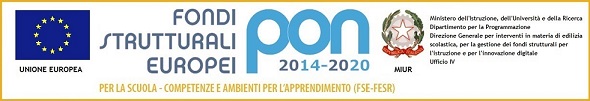 ESTRATTTO DEL VERBALE DEL Consiglio di Istituto nella seduta telematica del 27/07/2020 con il seguente O.di G:1. Approvazione del verbale della seduta precedente del 29/06/2020; 2. Partecipazione al Bando FESRPON - Supporto per libri di testo e Kit scolastici per la scuola secondaria di I grado S. D’Acquisto - Avviso n. 19146 del 06/07/2020 - dal titolo Testi e contesti per l’apprendimento; 3. Progetto per la Scuola primaria OUT DOOR a.s. 2020/21 ( https://scuoleallaperto.com/chisiamo/) 4. Riapertura in sicurezza dell’attività didattica in presenza a.s.2020/21 : Situazione attuale dell’organizzazione degli Spazi per la Didattica e richiesta di organico aggiuntivo COVID 19 ; 5. Inizio a.s. 2020/21 – collacazione di una classe della Scuola Primaria Silvani ; 6. Modifica della Delibera n. 31 – calendario Scolastico – a seguito della Delibera Regionale dell’Emilia Romagna – Giunta regionale n. 891 del 20/07/2020 (pdf, 212.78 KB)“Calendario Scolastico ai sensi della DGR n.353/2012. ; 7. Varie ed eventuali. Il Dirigente Scolastico ,constatato il numero legale dell’assemblea dichiara aperta la seduta punto 1Partecipazione al Bando FESRPON - Supporto per libri di testo e Kit scolastici per la scuola secondaria di I grado S. D’Acquisto - Avviso n. 19146 del 06/07/2020 - dal titolo Testi e contesti per l’apprendimento; OMISSISOMISSISProgetto per la Scuola primaria OUT DOOR a.s. 2020/21 OMISSISOMISSISOMISSISIL CONSIGLIO DI ISTITUTO  Sentito :La  Dirigente Scolastica comunica che la Presidente del neo formato Comitato dei Genitori ha proposto la partecipazione della scuola Primaria OUT DOOR a.s. 2020/21. La Dirigente precisa che già alcune docenti che hanno partecipato al corso di formazione specifico del progetto sono entusiaste a partecipareSentito il parere favorevole dei genitoriDELIBERA Con voti favorevoli 15 contrari 0 astenuti 0La partecipazione dell’Istituto Comprensivo n. 3 per la scuola Primaria Bottego e Silvani al “ Progetto OUT DOOR a.s. 2020/21”IL DIRIGENTE SCOLASTICODott.ssa Luciana Stravato 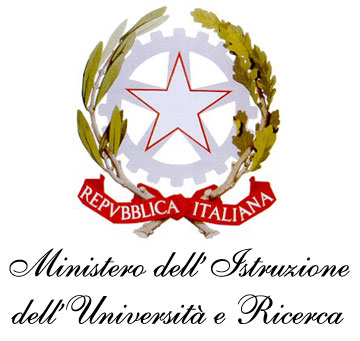 ISTITUTO COMPRENSIVO  N. 3  «LAME»VIA BEVERARA N. 158 - 40131 BOLOGNASegreteria tel. 051/6345568 - fax: 051/6344298Dirigente Scolastico tel.: 051/6346287e mail: boic81300r@istruzione.it    
PEC: boic81300r@pec.istruzione.itCod. Mec. BOIC81300R - C.F. 91153370373 Sito web www ic3lamebologna.edu.it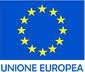 